MUST DO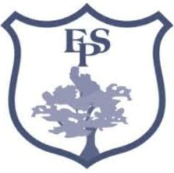 Log on to Times Table Rockstars at home at least three times a week and record your score.  Circle your best score each week.  You will be given a sheet to record this on.  MUST DORead with an adult at home between 10-15 minutes, five times a week and record in your Reading Record. Visit a local river and take some photos of it at different points to show its changing features.How many words can you make from the letters in: Precipitation?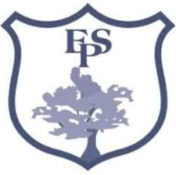 Challenge someone at home to beat your score.Signed:                        Date:Signed:                        Date:Signed:                        Date:Signed:                        Date:Create a Story Jar for World Book Day on Thursday 5th March.  Create a paragraph with the first word starting with 'a' going through each letter of the alphabet until you reach 'z' (E.g. A brave chicken darted excitedly forward…).Complete the area and perimeter tasks on MyMaths.  Research famous buildings and choose your favourite design.  Then draw a picture of the building in a medium of your choice, e.g. crayon, pencil, ink, watercolour, collage etc.Signed:                        Date:Signed:                        Date:Signed:                        Date:Signed:                        Date:Research and draw a map of the UK and accurately add in five of the longest rivers. Label each.Which of your favourite books have also been made into a film?  Which did you prefer and why?Choose an object, place, person or animal.  Write two descriptive paragraphs on your chosen subject.  Paragraph one should be really positive and paragraph two should be negative.  Select your antonyms carefully, e.g. delightful / disgusting.Design a fraction quiz which has 20 questions.  Test a family member or a friend.  Record their score as a fraction!Signed:                        Date:Signed:                        Date:Signed:                        Date:Signed:                        Date:Design a crossword using ten words from our ‘Word of the day’ jar. Ensure that you have five words horizontally and five words vertically with questions.Find out the length of the eight longest rivers in the world and order them from shortest to longest.  Design a wacky contraption for a job who dislike doing, e.g. making your bed, cleaning your bedroom, emptying the dishwasher etc.  Add labels to explain how it works. Take a photo of yourself reading in an interesting place (not at home).  These pictures will be displayed in our Harry Potter-themed library. Signed:                        Date:Signed:                        Date:Signed:                        Date:Signed:                        Date:Choose a favourite recipe and work out the quantities of each ingredient needed for:a. half the amount b. double the amountc. ten times the amountList ten of your favourite foods and find out how to say them in French.  Draw a table with a picture of each food and its French name next to it.  Create a cartoon strip for part of a story of your own or based on a book you have already read.Create a word search for a family member or friend to solve using ten words from our spelling lessons this term.   Signed:                        Date:Signed:                                Date:Signed:                        Date:Signed:                        Date: